KATA PENGANTAR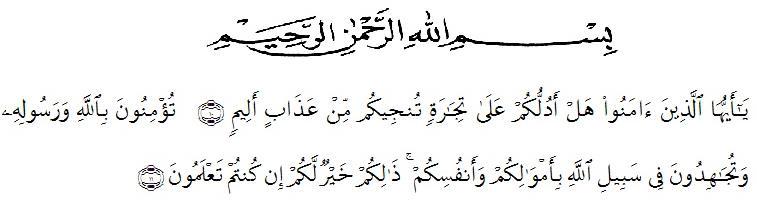 Artinya : “ Hai orang-orang yang beriman sukakah kamu Aku tunjukkan suatu perniagaan yang dapat menyelamatkan kamu dari azab yang pedih? (10) . (Yaitu) kamu beriman kepada Allah dan Rasulnya dan berjihad di jalan Allah dengan harta dan jiwamu. Itulah yang lebih baik bagimu, jika kamu mengetahui (11).  (QS. As-Saff :10 – 11)Assalamu’alaikum Warahmatullahi Wabarakatuh.Puji syukur penulis panjatkan kehadirat Allah SWT yang telah memberikan rahmat dan hidayah-Nya serta kekuatan, tidak lupa pula shalawat berangkaikan salam penulis hadiahkan kepada junjungan kita Nabi Muhammad SAW, sehingga penulis dapat menyelesaikan skripsi ini dengan judul “Pengembangan Instrumen Penilaian Keterampilan Memuat Nilai-Nilai Karakter Pada Mata Pelajaran Matematika”.Penulis menyadari bahwa skripsi ini masih jauh dari kesempurnaan, oleh karena itu kritik dan saran yang membangun dari berbagai pihak sangat penulis harapkan demi perbaikan-perbaikan ke depan, Aaamiin ya robbal’alamiin.Selama proses penulisan skripsi ini terdapat kendala yang dihadapi oleh penulis namun semua ini mampu diatasi karena bantuan dan dorongan dari berbagai pihak, untuk itu pada kesempatan ini penulis menyampaikan terima kasih kepada :Bapak Dr. KRT Hardi Mulyono K.Surbakti, selaku Rektor Universitas Muslim Nusantara Al Washliyah MedanBapak Drs. Samsul Bahri, M.Si, selaku Dekan Fakultas Keguruan dan Ilmu Pendidikan Universitas Muslim Nusantara Al Washliyah MedanIbu Dra. Hj. Nurjannah, M.Si, selaku Wakil Dekan I Fakultas Keguruan dan Ilmu Pendidikan Universitas Muslim Nusantara Al Washliyah MedanBapak Saiful Bahri, S.Pd., M.Pd selaku Wakil Dekan II Fakultas Keguruan dan Ilmu Pendidikan Universitas Muslim Nusantara Al Washliyah MedanBapak Rahmat Kartolo, S.Pd., M.Pd., Ph.D selaku Wakil Dekan III Fakultas Keguruan dan Ilmu Pendidikan Universitas Muslim Nusantara Al Washliyah MedanIbu Dra. Sukmawarti, M.Pd selaku Ka.Prodi PGSD Fakultas Keguruan dan Ilmu Pendidikan Universitas Muslim Nusantara Al Washliyah MedanIbu Dra. Sukmawarti, M.Pd selaku dosen pembimbing skripsi yang telah meluangkan waktu dalam mengarahkan, membimbing, memberi saran serta masukan kepada penulis dalam menyelesaikan skripsi iniIbu Safrida Napitupulu, S.Pd., M.Pd dan Ibu Dara Fitrah Dwi, S.Pd., M.Pd selaku dosen penguji yang telah banyak memberikan saran dan masukan kepada penulis dalam penyempunaan skripsi iniBapak Dr. Dedy Juliandri Panjaitan, S.Pd., M.si dan Ibu Siti Khayroiyah, M.Pd selaku validator ahli yang telah memberikan saran dan masukan kepada penulis dalam menyelesaikan skripsi iniSeluruh Dosen Fakultas Keguruan dan Ilmu Pendidikan yang telah banyak memberikan ilmu, pengajaran dan bimbingan selama mengikuti perkuliahan di Fakultas Keguruan dan Ilmu Pendidikan Universitas Muslim Nusantara Al Washliyah MedanSeluruh pegawai Fakultas Kaguruan dan Ilmu Pendidikan yang telah banyak memberikan bantuan dalam pengurusan administrasi Bapak Muhammad Asri, S.Pd selaku Kepala Sekolah SD Negeri 067691 Medan dan Ibu Pesta Marulina Siregar S.Pd selaku Wali Kelas V yang telah memberikan izin untuk melakukan uji coba instrumenTeristimewa penulis ucapkan terima kasih kepada kedua orang tua tercinta dan tersayang Bapak Ishak dan Ibu Rosida Damanik yang telah berjuang untuk mendidik dan membimbing penulis dari bayi sampai saat ini. Terima kasih atas segala do’a, pengorbanan, kasih sayang, perhatian, dukungan, semangat dan nasehat yang beliau berikan kepada penulis sehingga penulis bersemangat dalam menyelesaikan skripsi iniTeristimewa penulis ucapkan terima kasih kepada adik tercinta dan tersayang Nurul Husna yang telah membantu dan memberikan semangat dalam menyelesaikan skripsi iniTeristimewa penulis ucapkan terimakasih kepada Tulang Jaya Effendi Damanik dan Tulang Fitriadi Damanik yang telah membantu dan memberikan dukungan serta dorongan semangat dalam penyelesaian skripsi iniTeristimewa teman-teman tersayang semasa dibangku sekolah dan dibangku perkuliahan  yang telah memberikan do’a, semangat, dukungan, dan hiburan serta pengalaman yang berarti dalam penyelesaian skripsi iniDan berbagai pihak yang tidak dapat penulis sebutkan satu persatu yang telah banyak membantu dalam menyelesaikan skripsi iniAkhir kata dengan segala kerendahan hati, penulis mengucapkan ribuan terima kasih kepada semua pihak yang telah berperan dalam penyelesaian skripsi ini. Semoga skripsi ini dapat bermanfaat bagi semua kalangan yang membutuhkan. Medan,  September 2021
Ismay Linda